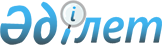 О переименовании Ильинского сельского округа Алгинского района Актюбинской области в Акайский сельский округСовместное решение маслихата Актюбинской области от 13 декабря 2010 года № 340 и постановление акимата Актюбинской области от 13 декабря 2010 года № 388. Зарегистрировано Департаментом юстиции Актюбинской области 5 января 2011 года № 3351.
      Сноска. В заголовке и пункте 1 на казахском языке слово "селолық" заменено словом "ауылдық", текст на русском языке не меняется постановлением акимата Актюбинской области от 30.05.2017 № 185 и решением маслихата Актюбинской области от 30.05.2017 № 158 (вводится в действие по истечении десяти календарных дней после дня их первого официального опубликования).
      В соответствии с подпунктом 15) пункта 1 статьи 6, статьей 27 Закона Республики Казахстан от 23 января 2001 года № 148 "О местном государственном управлении и самоуправлении в Республике Казахстан", подпунктом 4) статьи 11 Закона Республики Казахстан от 8 декабря 1993 года "Об административно-территориальном устройстве Республики Казахстан", с учетом мнения населения, предложений маслихата и акимата Алгинского района, областной ономастической комиссии, акимат области ПОСТАНОВЛЯЕТ и областной маслихат РЕШАЕТ:
      1. Переименовать Ильинский сельский округ Алгинского района Актюбинской области в Акайский сельский округ.
      2. Настоящее постановление акимата и решение маслихата вводится в действие по истечении десяти календарных дней после дня их первого официального опубликования.
					© 2012. РГП на ПХВ «Институт законодательства и правовой информации Республики Казахстан» Министерства юстиции Республики Казахстан
				
      Аким области 

Е.САГИНДИКОВ

      Председатель сессии, секретарь 
областного маслихата 

Б.УРДАБАЕВ
